Lesson 7: Construction Techniques 5: SquaresLet’s use straightedge and compass moves to construct squares.7.1: Which One Doesn’t Belong: PolygonsWhich one doesn’t belong?A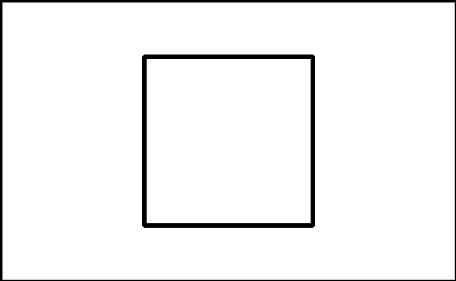 B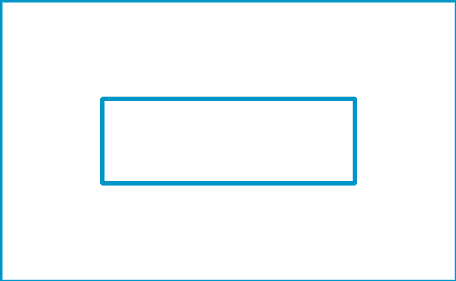 C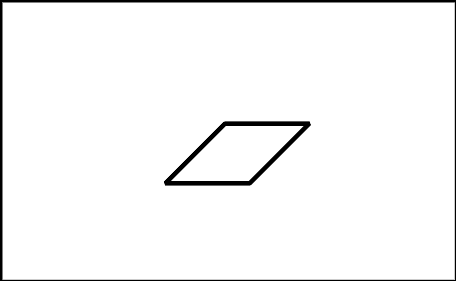 D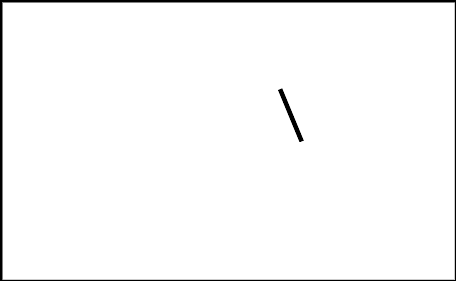 7.2: It’s Cool to Be SquareUse straightedge and compass moves to construct a square with segment  as one of the sides.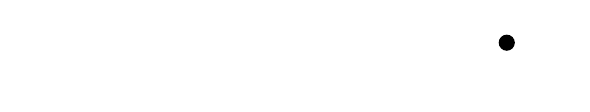 7.3: Trying to Circle a SquareHere is square  with diagonal  drawn:Construct a circle centered at  with radius .Construct a circle centered at  with radius .Draw the diagonal  and write a conjecture about the relationship between the diagonals  and .Label the intersection of the diagonals as point  and construct a circle centered at  with radius . How are the diagonals related to this circle?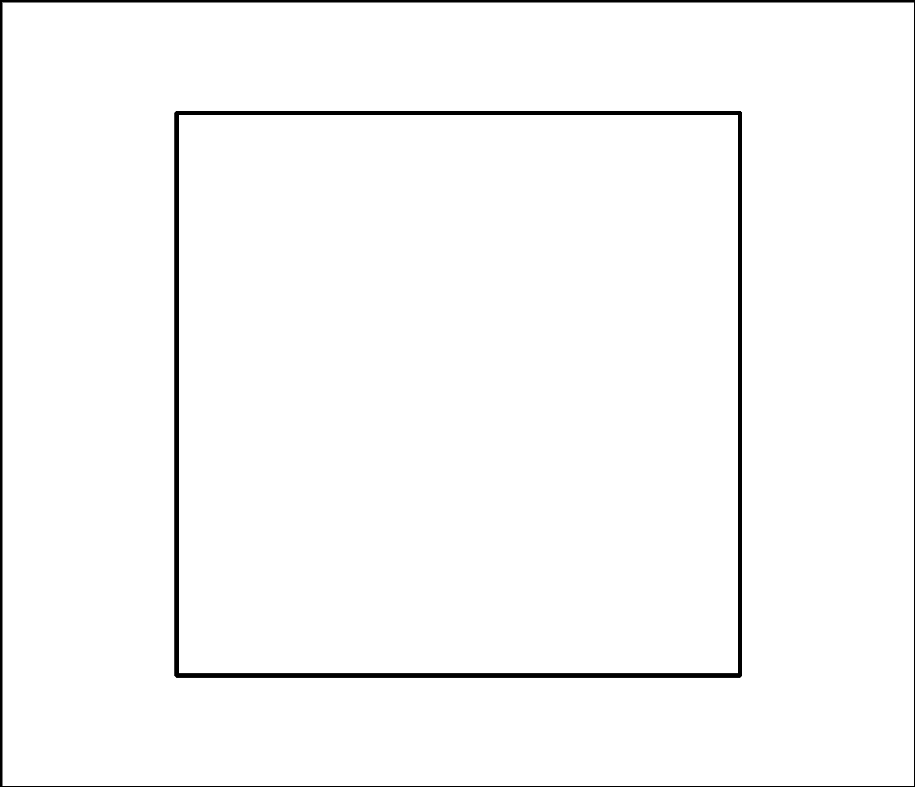 Use your conjecture and straightedge and compass moves to construct a square inscribed in a circle.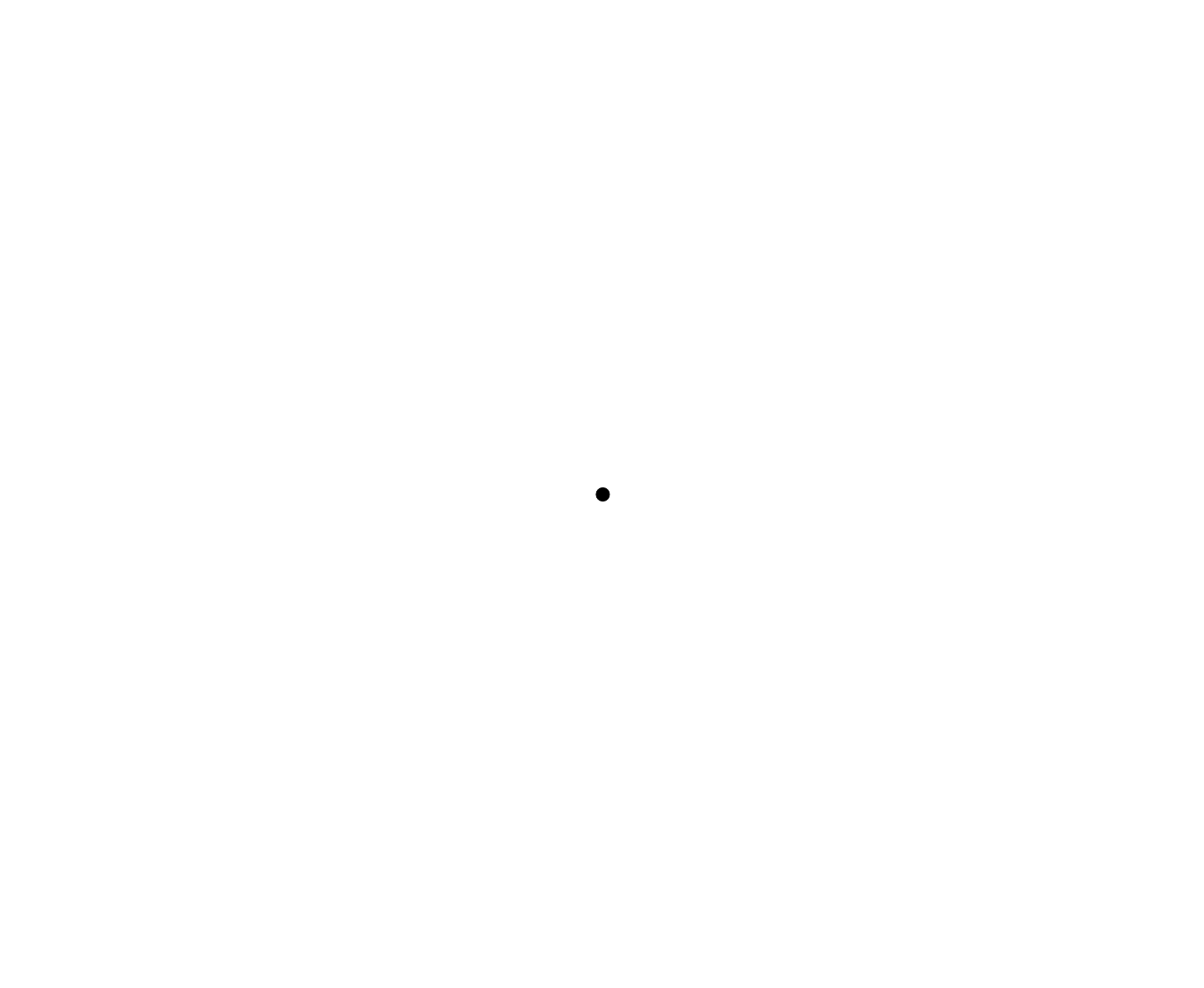 Are you ready for more?Use straightedge and compass moves to construct a square that fits perfectly outside the circle, so that the circle is inscribed in the square. How do the areas of these 2 squares compare?Lesson 7 SummaryWe can use what we know about perpendicular lines and congruent segments to construct many different objects. A square is made up of 4 congruent segments that create 4 right angles. A square is an example of a regular polygon since it is equilateral (all the sides are congruent) and equiangular (all the angles are congruent). Here are some regular polygons inscribed inside of circles: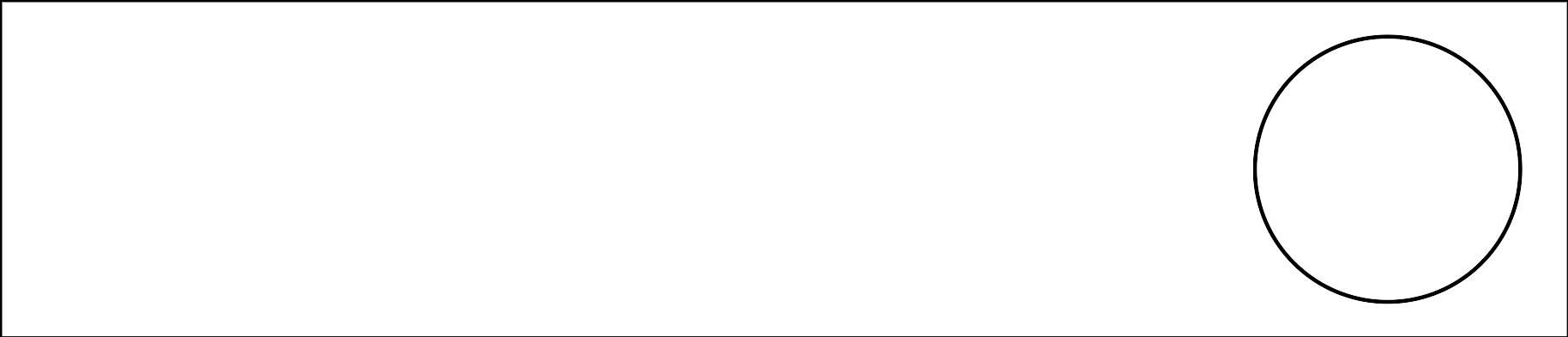 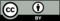 © CC BY 2019 by Illustrative Mathematics®